    Cesta v Rastke 10, 3333 Ljubno ob Savinji          T: 03 839 15 70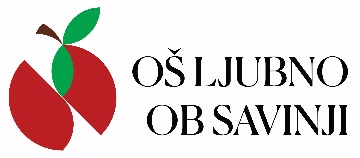 Vloga za oprostitev obiskovanja izbirnih predmetov Podpisani/podpisana _________________________________________________________________________ (starši/ zakonit zastopnik otroka) prosim, da bo moj otrok ___________________________________________________________________________  	 	 	 	 	  (ime in priimek) rojen, ______________________, ki v šolskem letu 2021/22 obiskuje ________razred                                                (datum rojstva)  	      	 	 	 	 OSNOVNE   ŠOLE  LJUBNO OB SAVINJI  bo v šolskem letu 2022/23 v celoti           pri eni uri tedensko    (ustrezno obkrožite) oproščen sodelovanja pri izbirnih predmetih. Kot dokazilo o obiskovanju glasbene šole z javno veljavnim programom prilagam potrdilo o vpisu za šolsko leto, za katerega uveljavljam oprostitev obiskovanja izbirnih predmetov. Kraj in datum: _______________________ 	        	  Podpis staršev oz. zakonitega zastopnika: Opomba: *Vloga s potrdilom se odda na šolo do 28. 6. 2022.